Fizika 1 – Mechanika           órai feladatok megoldása                                                                      1. hét1/1. Egy motorcsónak a folyón felfelé halad, és szembetalálkozik egy tutajjal. A találkozás után egy órával a motor elromlik. A javítás fél órát vesz igénybe (közben a folyóval együtt sodródnak), és utána a motorcsónak a folyón – bekapcsolt motorral – lefelé megy, majd az első találkozás helyétől 
7,5 km-re éri utol a tutajt. 
Tételezzük fel, hogy a motorcsónak a folyóhoz képest állandó vcs sebességgel halad, a tutaj pedig a folyóval együtt mozog vf sebességgel.Mennyi a folyó sebessége? Mennyi a csónak sebessége? MO. A feladat azt demonstrálja, hogy a vonatkoztatási rendszer megfelelő választásával a megoldás menete egyszerűbb is lehet. Oldjuk meg (1) a parthoz rögzített, (2) a tutajhoz rögzített koordinátarendszerben felírva a mozgást.(1) A koordinátarendszerünk x tengelyét helyezzük el a parttal párhuzamosan; origója legyen ott, ahol a motorcsónak és a tutaj először találkoznak; az x tengely pozitív értékei legyenek azok, amerre a folyó folyik. A folyó sebessége a parthoz képest vf. A motorcsónak sebességének nagysága a folyóhoz képest vcs, azaz a parthoz képest vf+vcs, ha a folyón lefelé megy; ill. 
vcs–vf, ha a folyón felfelé megy. Ezekkel kiszámolhatjuk a megtett utakat, de figyelembe kell venni azt is, milyen irányba mozgott a motorcsónak, ezért az utak helyett a motorcsónak 
x koordinátáját fogjuk felírni. (Vagyis ha felfelé megy a folyón, akkor vcs–vf nagyságú sebességgel az x tengely negatív irányába mozog, ezért negatív lesz az elmozdulása.) Írjuk fel a motorcsónak és a tutaj helyének x koordinátáját a második találkozásig:motorcsónak:		–1( vcs – vf ) + 0,5  vf + t*  (vcs + vf ) = 7,5 [km]ahol t* [h] az az idő, amíg a csónak a folyón lefelé halad bekapcsolt motorral;tutaj:			(1 + 0,5 + t*)  vf = 7,5 [km]Megjegyzés: az előjeleken nem kell gondolkoznunk, ha azt a szabályt követjük, hogy minden tagot  t(vcs + vf )  alakban írunk fel, ahol vf mindig pozitív (mert az x tengely irányát ehhez igazítottuk), vcs előjele pedig pozitív ill. negatív attól függően, hogy a csónak az x tengely pozitív vagy negatív irányába mozog. A 3 ismeretlenre csak 2 egyenletünk van. Átrendezve őket             (1 + 0,5 + t*)  vf + (t* – 1)  vcs = 7,5 + (t* – 1)  vcs = 7,5              t* = 1 h,   vf = 3 km/hA csónak sebessége tetszőleges lehet.(2) Vegyünk fel egy folyóval/tutajjal együtt mozgó koordinátarendszert. Az origója legyen a tutajra rögzítve, az x’ tengely pozitív iránya mutasson arra, amerre az első órában távolodik a csónak a tutajtól. Ekkor a tutaj x’ koordinátája természetesen végig zérus, és a motorcsónak x’ koordinátáját írjuk fel a második találkozásig:		1  vcs – t*  vcs = 0Ebből azonnal látható, hogy egyrészt mivel a csónak először 1 órát távolodik a tutajtól 
vcs sebességgel, és utána ugyancsak vcs sebességgel közeledik hozzá, így a közeledés ideje is 
1 óra; másrészt hogy a csónak sebessége tetszőleges.1/2. A és B város vízparton helyezkednek el egymástól d távolságra. Egy motorcsónakkal, ami a vízhez képest vcs sebességgel tud menni, elmegyünk A-ból B-be, majd vissza B-ből A-ba. Megegyezik-e az oda-vissza út ideje, ha a víz folyó, ill. tó?MO.  Ha a víz egy folyó és A-tól B felé folyik vf > 0 sebességgel, akkor A-ból B-be    tAB = d/(vcs+vf)   idő alatt, B-ből A-ba   tBA = d/(vcs–vf)   idő alatt ér a csónak, tehát az összes idő   tfolyó = d/(vcs+vf) + d/(vcs–vf).Ha a víz egy tó, akkor oda- ill. visszaút ideje is  t = d/vcs , tehát   ttó = 2d/vcs.A két idő hányadosa          ,tehát folyóban hosszabb idő kell, mint tóban.[Hogyhogy? mert a folyó kevesebb ideig segíti a csónakot, mint akadályozza.]1/3. Egy katica mászkál a teraszon, ami az x–y síkban fekszik. A katica helyvektorának x és y komponense:	ahol   A = 1 m,  T = 8 perc .a) Írjuk fel a katica helyvektorát az idő függvényében!b) Adjuk meg, hol van a katica 2 perc; 4 perc; 6 perc; 8 perc; 10 perc; 15 perc; … múlva!c) Rajzoljuk meg a katica pályáját!MO.   a)      [ avagy más jelöléssel:     ]; A és T értékét behelyettesítve  [m], ha a t időt percben mérjük, ill.     [m], ha a t időt másodpercben mérjük.b)    r(2) = 3i – 2j [m];   r(4) = 0i + 0j [m];   r(6) = –3i + 2j [m];   r(8) = 0i + 0j [m];
        r(10) = 3i – 2j [m];    r(15) = –2,121i + 1,414j [m] c)  Általánosan a pálya kifejezéséhez az x(t) és y(t) függvényekből ki kell küszöbölni a t-t.Jelen esetben nem magát t-t, hanem -t érdemes kifejezni:x(t)-ből      . y(t)-t először átalakítjuk:,majd ebbe behelyettesítjük   -t  x-szel kifejezve:.A pálya egy egyenes, de mivel x és y nem vehet fel tetszőleges értéket, ezért az y = 2x/3 egyenesnek csak a P1 (–3A,2A) és P2 (3A,–2A) pontok közötti szakasza.VEKTOROK    (mely fizikai mennyiségek vektorok, melyek skalárok?)Műveletek vektorokkal – általánosan: szorzás skalárral; összeadás; skaláris szorzás; vektoriális szorzat.– 3D Descartes-koordinátarendszerbenPl. legyen    a = 1i – 2j + 3k   ,    b = 4i –5j – 6k szorzás skalárral:   pl. = 4:     a = 4i – 8j + 12k   összeadás:    a+b = 5i – 7j – 3k→  a + b :   lineáris kombináció; sík egyenlete.kivonás:   a–b = a + (–1)·b = –3i + 3j + 9k ,   b–a = 3i – 3j – 9k ;   „megváltozás”: későbbi–korábbi!skaláris szorzat         (2 vektorhoz egy skalárt rendel)  általánosan:  ab = ·cos – merőleges két vektor    a skalárszorzatuk zérus – önmagával vett skaláris szorzat     abszolút érték   egységvektor – két vektor által bezárt szög számítása– egyik vektor előjeles vetülete a másik irányára    (fizikában:  pl.  munka számolásánál)– vektor felbontása egy másik vektorral párhuzamos és arra merőleges komponensekre  Descartes-koordinátarendszerben:ab = 4+10–18 = –4abszolút érték:    3,74	 a irányú egységvektor:   ea =  =  i –  j +  kközbezárt szög:   cos  =   =  ≈ –0,122       ≈ 97vetület: pl. b vetülete a irányára:   ba = ·cos =   =    b-nek a-val párhuzamos vektorkomponense  (azaz b vetülete ea-ra):ba = b║ =  =  ·(1i – 2j + 3k) = –  i +  j –   kés b-nek a-ra merőleges komponense pedig b = b – b║ =  i –  j –  k (skalárszorzattal belátható, hogy b és a tényleg merőlegesek!)vektoriális szorzat        (2 vektorhoz egy vektort rendel)  általánosan:  nagysága  , iránya merőleges a két vektor által kifeszített síkra, és abba az irányba mutat, 
ahogy jobb kezünk középső ujja mutat, ha a hüvelykujjunk mutat a irányába és 
a mutatóujjunk b irányába          (fizikában:  pl.  forgatónyomaték-vektor)párhuzamos két vektor   a vektoriális szorzatuk zérus  Descartes-koordinátarendszerben: a×b = …(determináns kifejtésével)… =         = ( aybz – azby ) i + ( azbx – axbz ) j + ( axby – aybx ) k = 27i  + 18j + 3k[belátható, hogy ez merőleges az a és b vektorok síkjára, azaz   1a+2b  -re:     (1+42)27+(–21–52)18+(31–62)3=(27–36+9)1+(108–90–18)2 = 0]2D polár – majd…FÜGGVÉNYEK     A függvény független / függő változója   skalár / vektor :  PÉLDÁK!S  S: azaz skalártól függő skalár: pl. s(t)S  V: azaz skalártól függő vektor: pl. helyvektor  r(t)  – térgörbe paraméteres alakban    pályaV  S: azaz vektortól függő skalár:  pl. helyzeti energia Epot(r)  –  szintfelületekV  V: azaz vektortól függő vektor:  pl. áramlási tér v(r)  –  vektorvonalakhomogén/inhomogén; stacionárius, statikus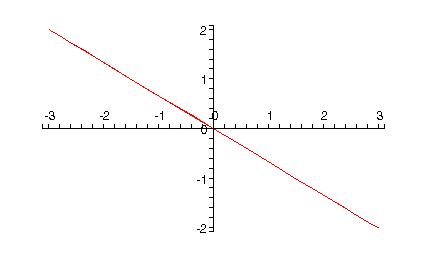 x – ty – ty – x